WIOSENNE DRZEWOPRZYGOTUJ:  KOLOROWĄ BIBUŁĘ (ZIELONĄ, BIAŁĄ, RÓŻOWĄ), BIAŁĄ
 I BRĄZOWĄ KARTKĘ, KLEJ, NOŻYCZKI, OŁÓWEK.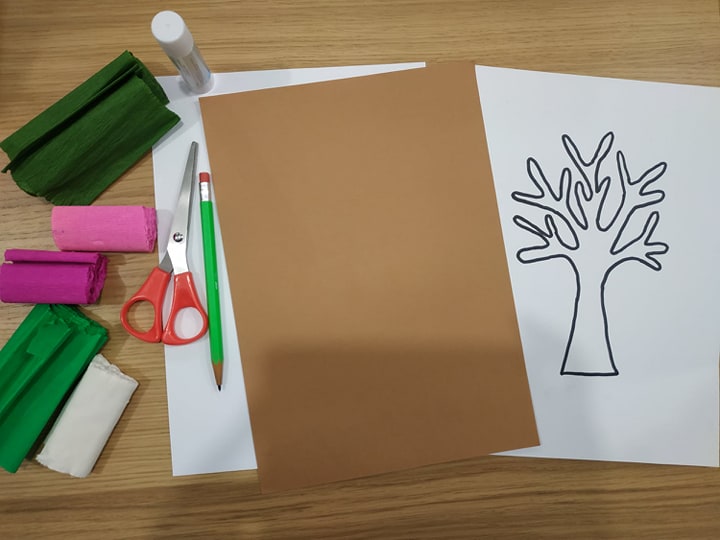 WZÓR DRZEWA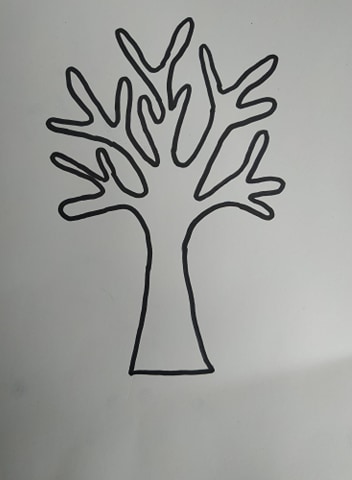 ZADANIE:ODRYSUJ WZÓR DRZEWA NA BRĄZOWEJ KARTCE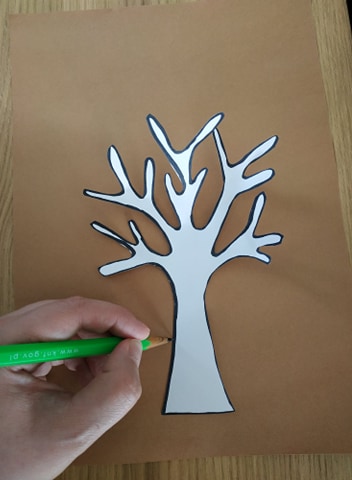 WYTNIJ ODRYSOWANY WZÓR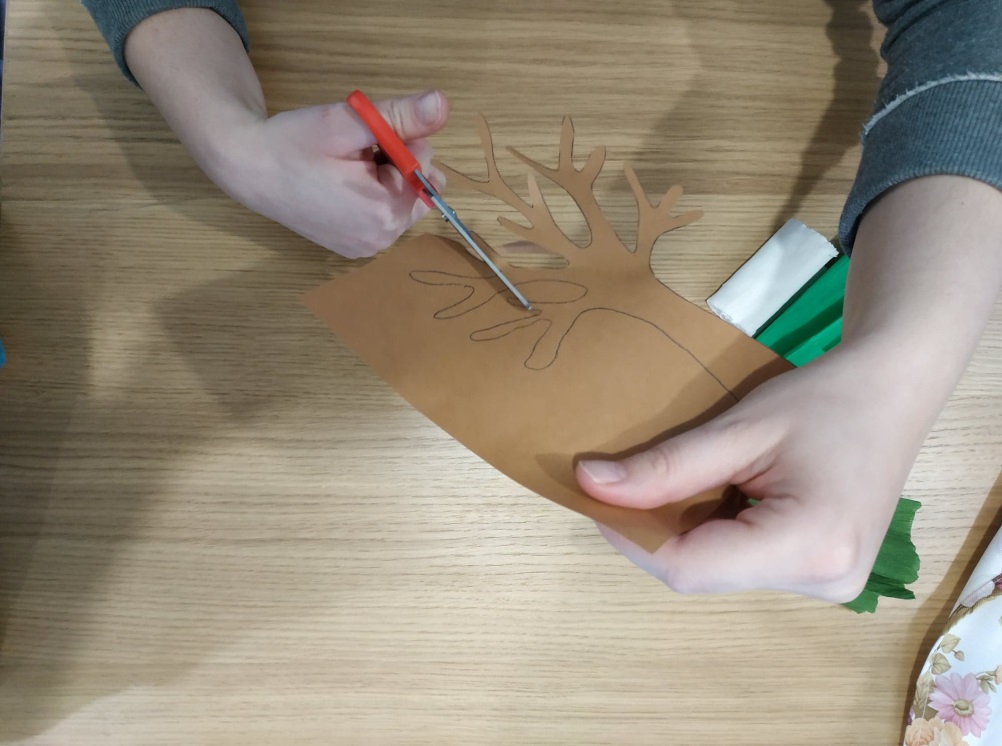 PRZYKLEJ GO NA BIAŁĄ KARTKĘ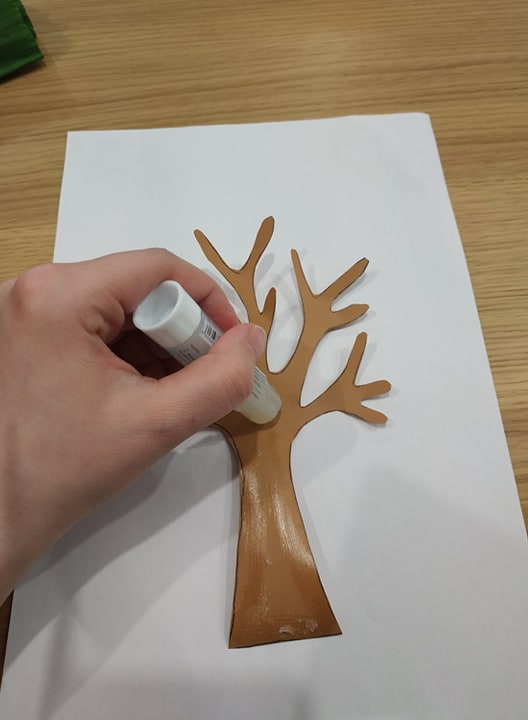 OZDÓB DRZEWO KOLOROWYMI BIBUŁAMI ZA POMOCĄ KLEJU I BIBUŁY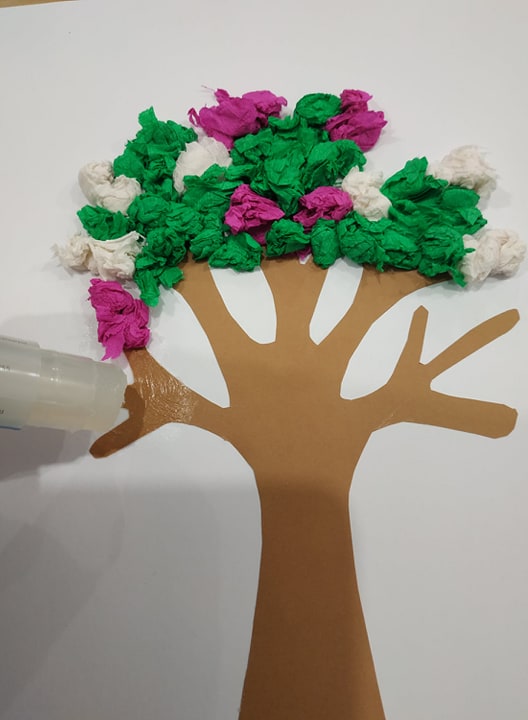 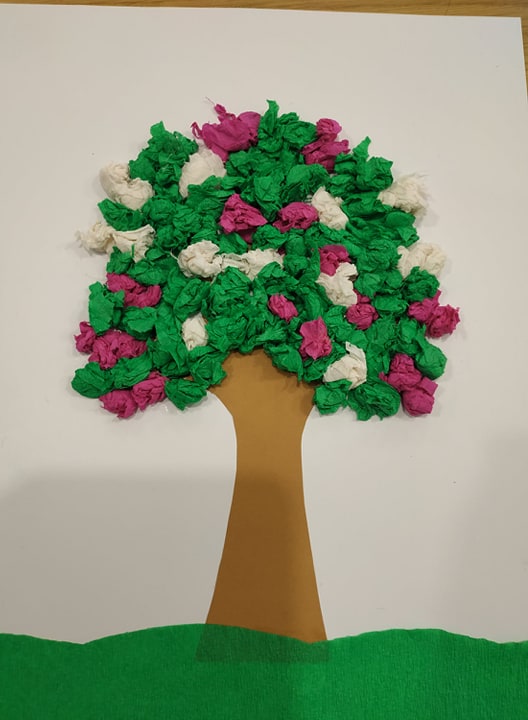 